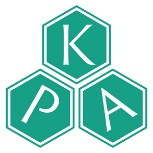 記日　時：令和３年１１月２７日（土）１４時５０分～１６時４０分場　所：プレミアホテル –CABIN- 大阪　2階　　　　　〒530-0054 大阪市北区南森町1丁目3-19（TEL　06-6363-1201）南森町交差点　南西角地下鉄 谷町線・堺筋線「南森町」駅２号出口またはＪＲ線「大阪天満宮」駅３番出口● 14時50分～【情報提供】　「アバスチンについて」　　中外製薬株式会社[司会]　　　　　　　(一社) 大阪市北区薬剤師会　保険薬局部担当理事　吉永　耕平　先生●15:00～15:40 【Session1】　≪入退院時の情報共有について≫「入院時の情報共有について」講 師 　北野病院　薬剤部　副部長　　三宅　麻文　先生「退院時の情報共有について」講師　　住友病院　薬剤部　部長　　　豊濱　　隆　先生●15:40～16:40 【Session2】　≪薬薬連携について≫　「薬薬連携における二つの視点」講 師 　マルゼン薬局　天六店　　　　伊原　明宏　先生「入退院支援業務と病棟業務をどの様に繋げているのか」講 師　 済生会中津病院　薬剤部長　 　萱野勇一郎  先生●１６:４０ ～  【閉会の辞・連絡事項】　 (一社) 大阪市北区薬剤師会 会長　坂東 俊完 先生取得単位：大阪府薬剤師会認定単位 5点　日本薬剤師研修センター認定 1単位受講料：大阪市北区薬剤師会員 無料、会員外視聴のみ500円、会員外で認定単位必要1,000円を振込。ご提供頂きました個人情報は、本研修会の運営・連絡以外の目的で使用することはありません。また、個人情報保護方針に基づき、安全かつ適切に管理し、共催関係者を除く第三者に開示・提供することはありません。振込先：　ゆうちょ銀行　　　　（口座名義）　シヤ）オオサカシキタクヤクザイシカイゆうちょから　　　 （記号）１４０９０　（番号）３７５４８５３１その他金融機関から　(店名)４０８ 　　　（店番)４０８ 　　(口座番号）普通 ３７５４８５３※注１　本人名義で振込のこと。返金には一切応じられませんのでご了承ください。※この研修会はハイブリッド形式です。申込受付期間：11月1日（月）～11月24日（水）参加を希望される方はＱＲコードより事前登録お願いいたします。（会場定員40名）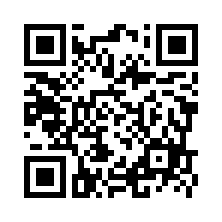 問合せ・申込先：一般社団法人　大阪市北区薬剤師会　TEL：06-6585-0131　Email：oky-info@kitayaku.osaka.jphttps://forms.gle/ZstWUKfGh36ek4MBA　　　　　　　　　　　　　　共催：中外製薬株式会社